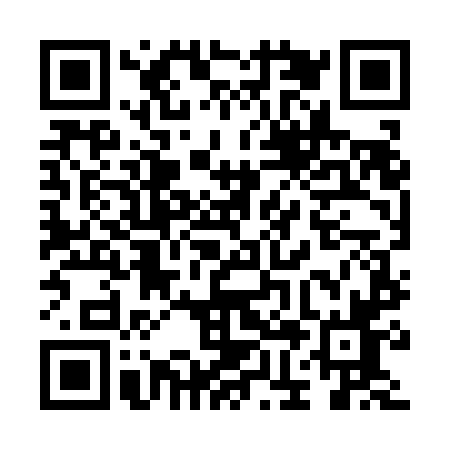 Prayer times for Cesario Lange, BrazilWed 1 May 2024 - Fri 31 May 2024High Latitude Method: NonePrayer Calculation Method: Muslim World LeagueAsar Calculation Method: ShafiPrayer times provided by https://www.salahtimes.comDateDayFajrSunriseDhuhrAsrMaghribIsha1Wed5:156:3212:093:225:456:582Thu5:166:3212:093:215:456:573Fri5:166:3312:093:215:446:574Sat5:166:3312:093:205:446:565Sun5:176:3412:083:205:436:566Mon5:176:3412:083:195:426:557Tue5:176:3512:083:195:426:558Wed5:186:3512:083:195:416:549Thu5:186:3612:083:185:416:5410Fri5:186:3612:083:185:406:5311Sat5:196:3612:083:175:406:5312Sun5:196:3712:083:175:396:5313Mon5:196:3712:083:175:396:5214Tue5:206:3812:083:165:386:5215Wed5:206:3812:083:165:386:5216Thu5:216:3912:083:165:376:5117Fri5:216:3912:083:155:376:5118Sat5:216:4012:083:155:376:5119Sun5:226:4012:083:155:366:5020Mon5:226:4112:083:155:366:5021Tue5:226:4112:083:145:366:5022Wed5:236:4212:093:145:356:5023Thu5:236:4212:093:145:356:5024Fri5:236:4212:093:145:356:4925Sat5:246:4312:093:145:356:4926Sun5:246:4312:093:135:346:4927Mon5:246:4412:093:135:346:4928Tue5:256:4412:093:135:346:4929Wed5:256:4512:093:135:346:4930Thu5:266:4512:093:135:346:4931Fri5:266:4612:103:135:346:49